5. razred (DELO NA DOMU)3. teden; 23.3. do 27.3.2020SLOVENŠČINANatančno preberi besedilo Opis predmeta in ga prepiši v zvezek.OPIS PREDMETA(SDZ, str. 32 – 35)Opis predmeta je besedilo, v katerem prikazujemo značilnosti predmeta:njegovo velikost (npr. širino, višino, globino, težo);barvo;snov/material;sestavo oz. sestavne dele;namembnost oz. uporabnost.Običajno ga pišemo v sedanjiku, kadar pa opisujemo predmete, ki jih ni več, pišemo v pretekliku.Pri opisu predmeta moramo biti pozorni da:- predmet natančno opazujemo,- poimenujemo lastnosti predmeta,- smo objektivni, opis ne sme vsebovati našega vrednotenja   (je lep, čudovit, mi je všeč…).Odpri SDZ, str. 32 in reši naloge.NE REŠUJ 1. NALOGE!SDZ str. 32/ 2. naloga – Preberi besedilo o vaški situli Reši naloge v SDZ na str. 32, 33, 34, 35Ko končaš, svoje odgovore preveri z rešitvami, ki so na naslednji strani.Odgovarjaš na kratko v SDZ.	V prostem času se igrajte igro NEKAJ, KAR JE….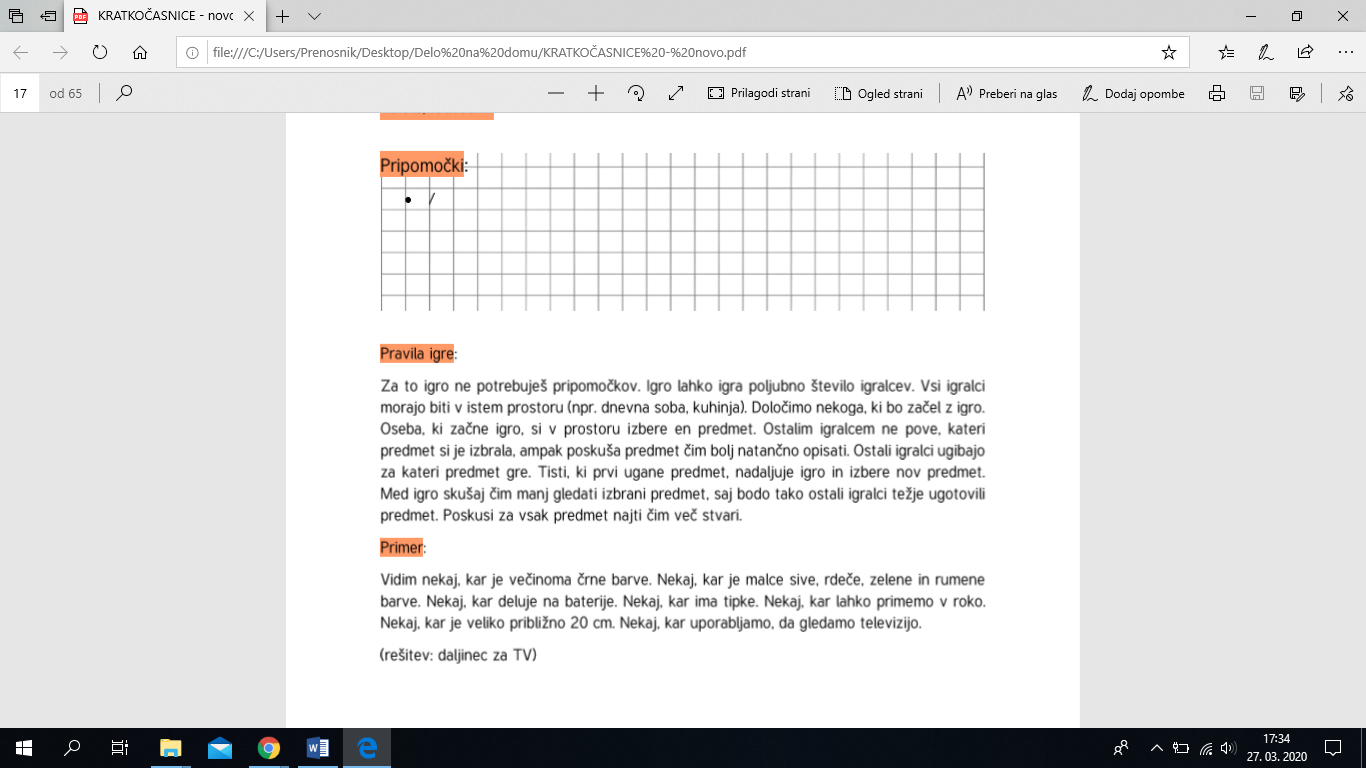 REŠITVEDZ str. 32/2. nalogaa) Besedilo govori o vaški situli.b) Kovinsko vedroc) Ker je z Vačč) Opisuje gaDZ str. 33/ 3. nalogaa) Iz vedra in ročaja.b) Njena višina je 24 cm.c) Prostornina je 5 l.č) Tehta slab kilogram.d) Iz bronaste pločevine.e) Je zelene in zeleno rjave barve.f) Za shranjevanje napitkov in kot darilo.4. naloga5, 4, 1, 6, 2, 3V levem stolpcu so napisane ključne besede.5. nalogaBesedilo bi povezal s tretjim odstavkom.DZ str. 34/6. nalogaKadar opisujemo predmet , povemo iz katerih delov je, iz katere snovi, kakšne so njegove mere, kakšne barve je, za kaj se uporablja, katere so njegove posebnosti ipd.8. nalogaa) Nastala je v 5. stoletju pred našim štetjem.b) V Narodnem muzeju Slovenije.9. naloga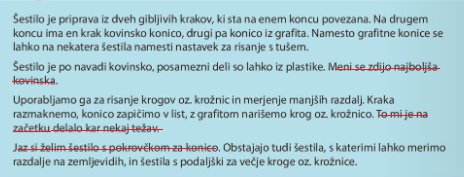 Opis ne sme vsebovati našega mnenja o predmetu.DZ str. 35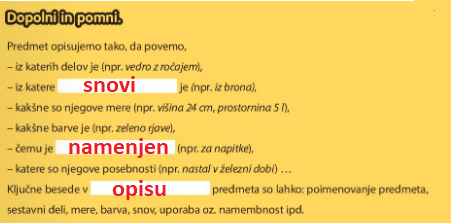 MATEMATIKADanes boš ponovil simetrijo, ki ste se jo že naučili v 4. razredu. Zato si oglej posnetek na https://www.youtube.com/results?search_query=simetrija+4+razred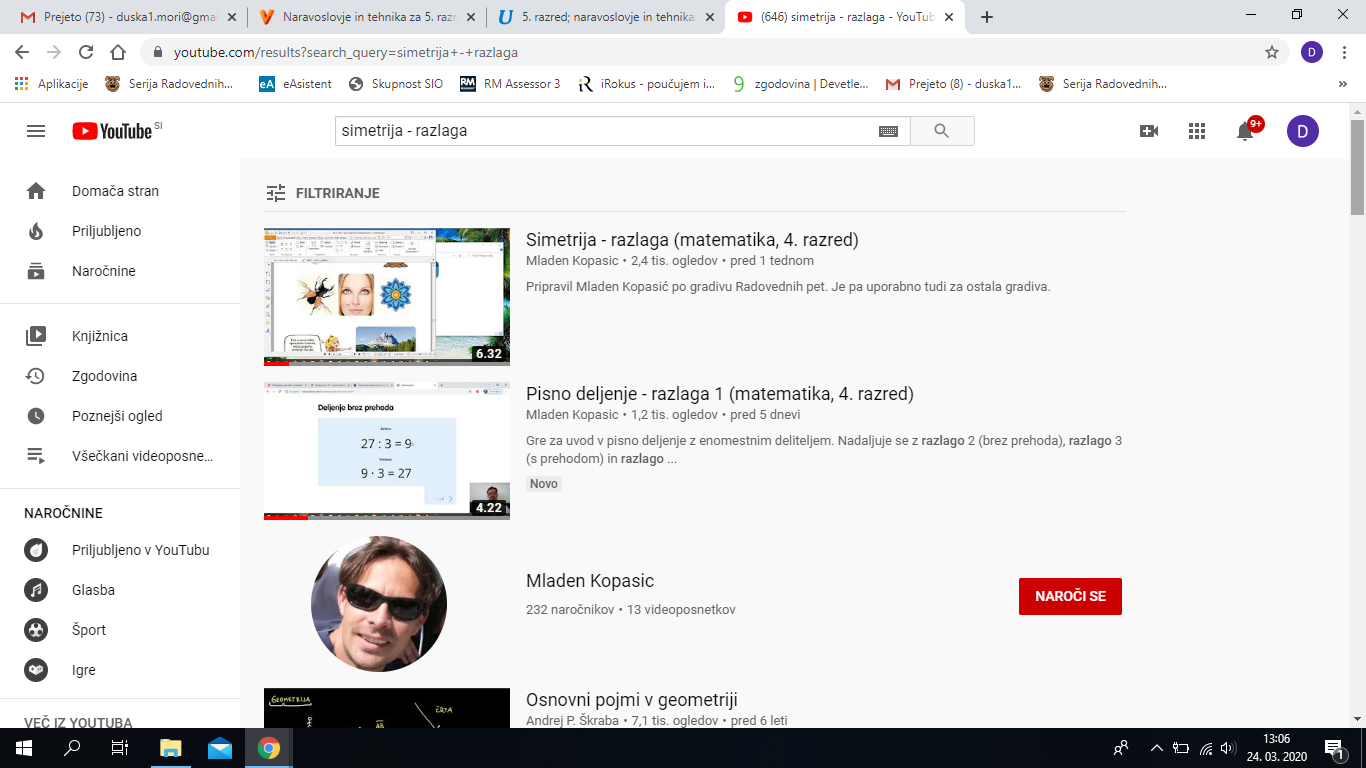 Si se zdaj spomnil kaj je to simetrija in simetrale? Reši naloge v SDZ, str. 104 – 109.Odpri spletno učilnico https://www.ucimse.com/.Oglej si video vodič in se registriraj.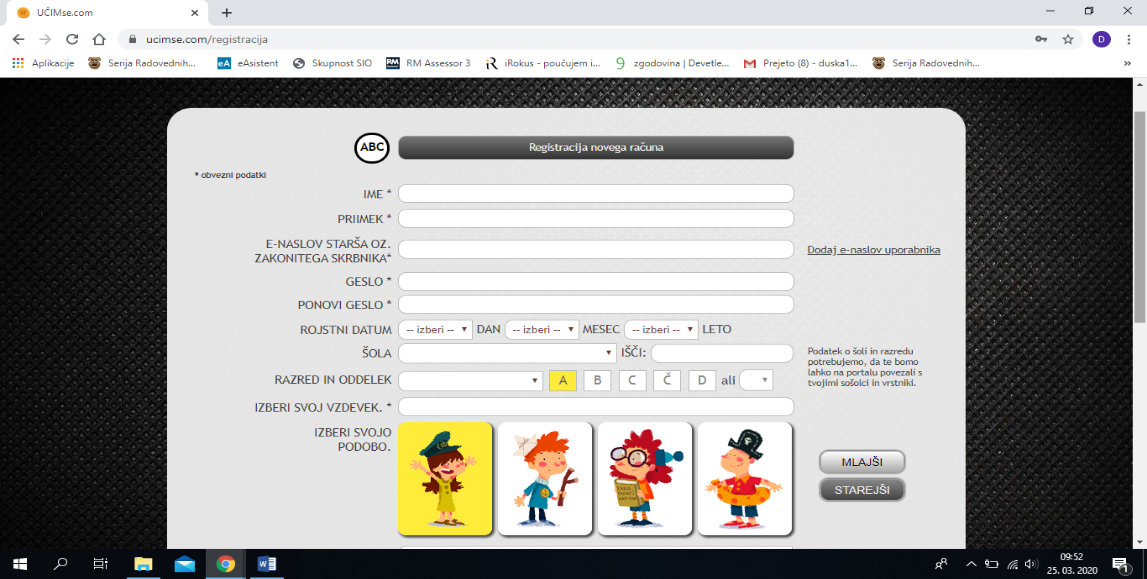 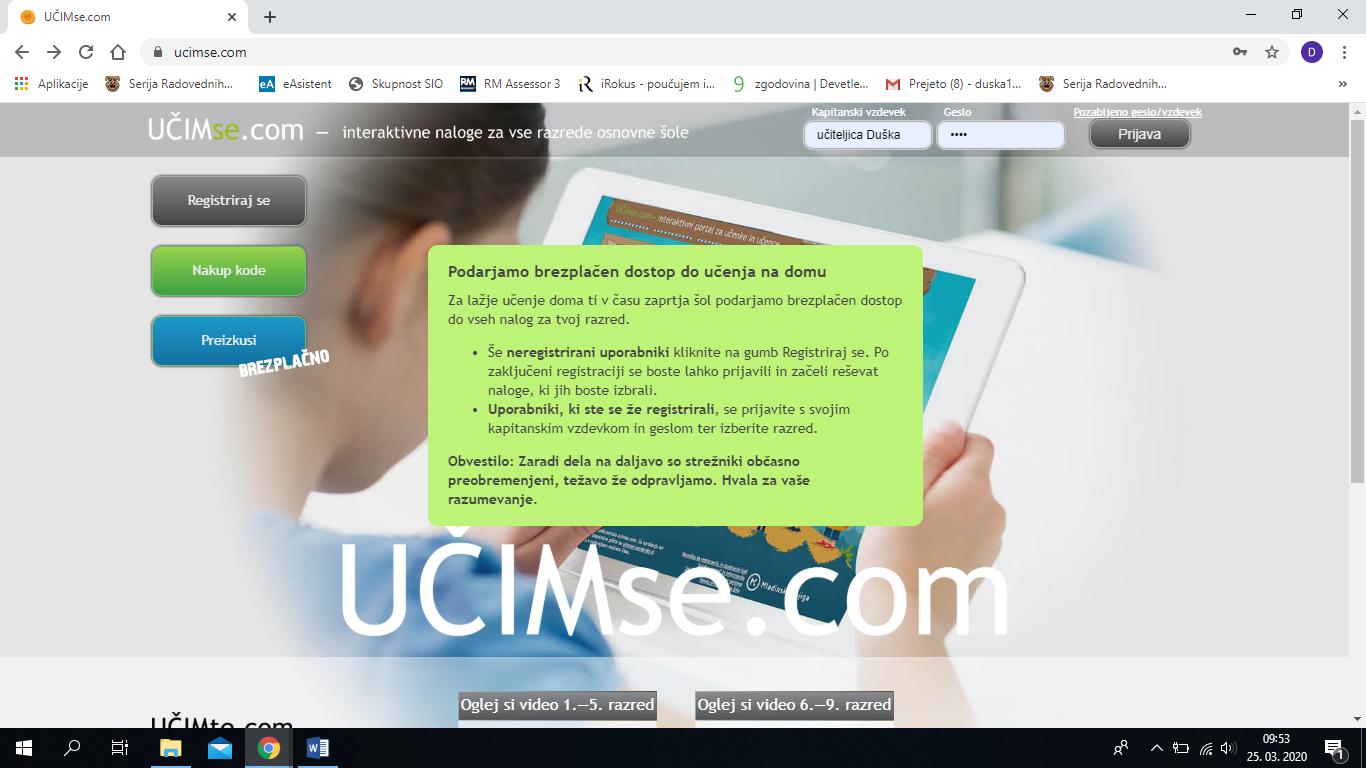 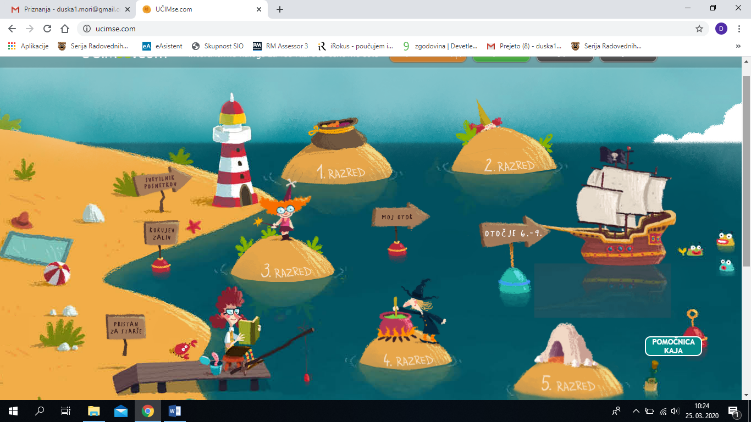 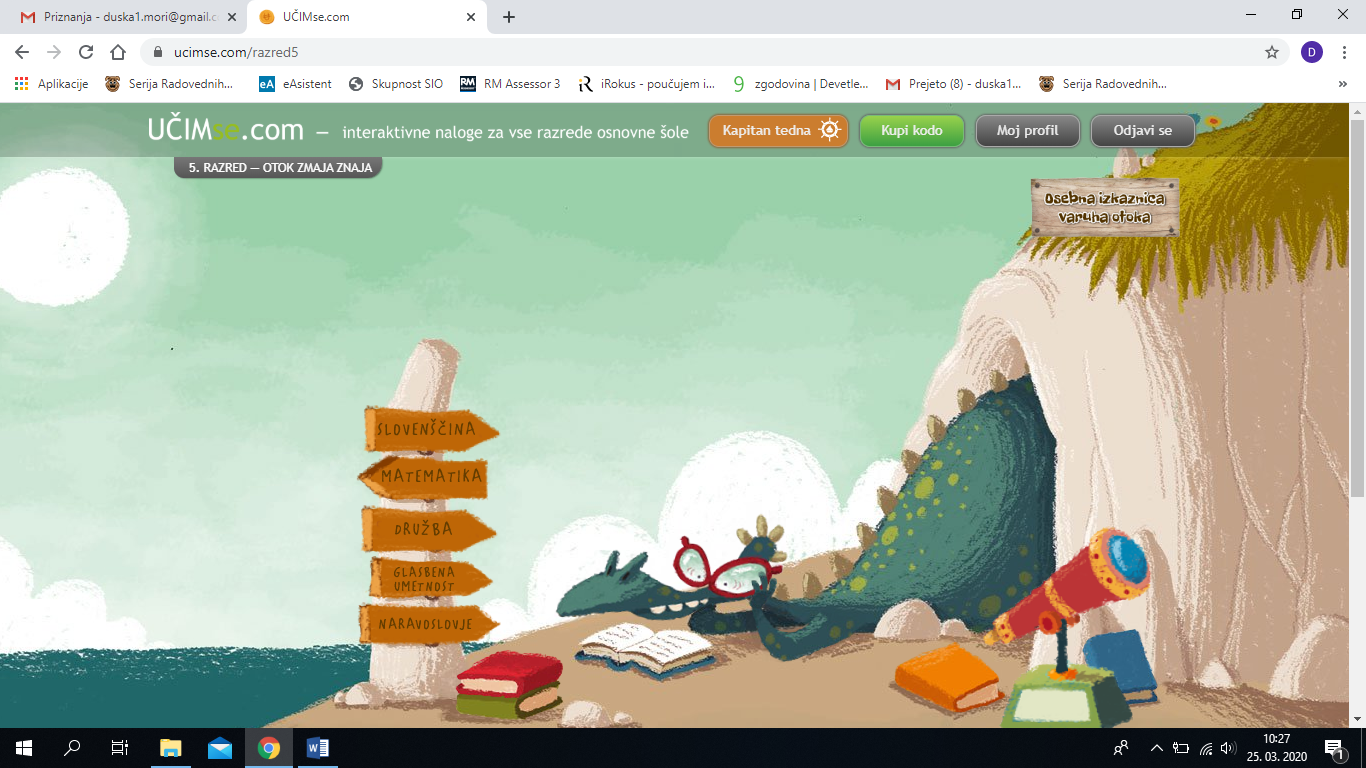 Izberi 5. razred.                                                                                   Izberi MATEMATIKA.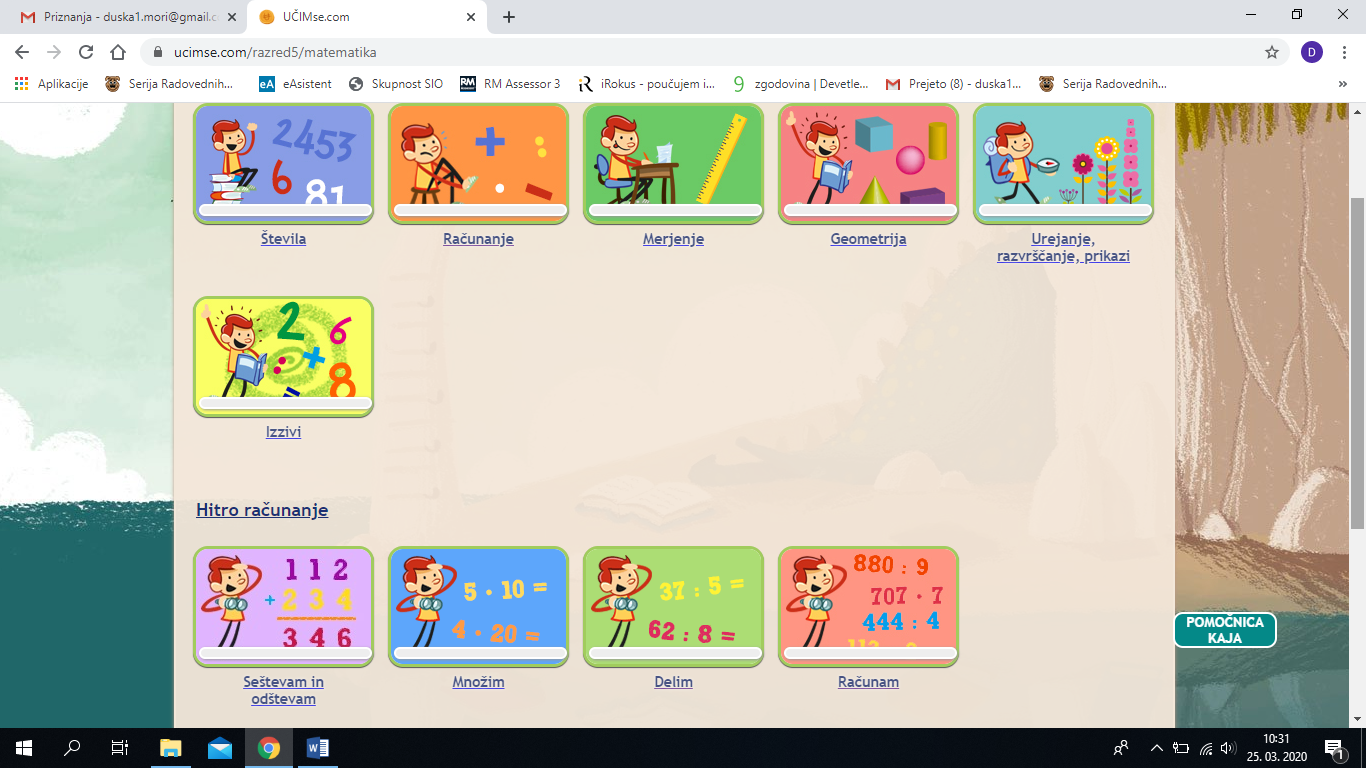 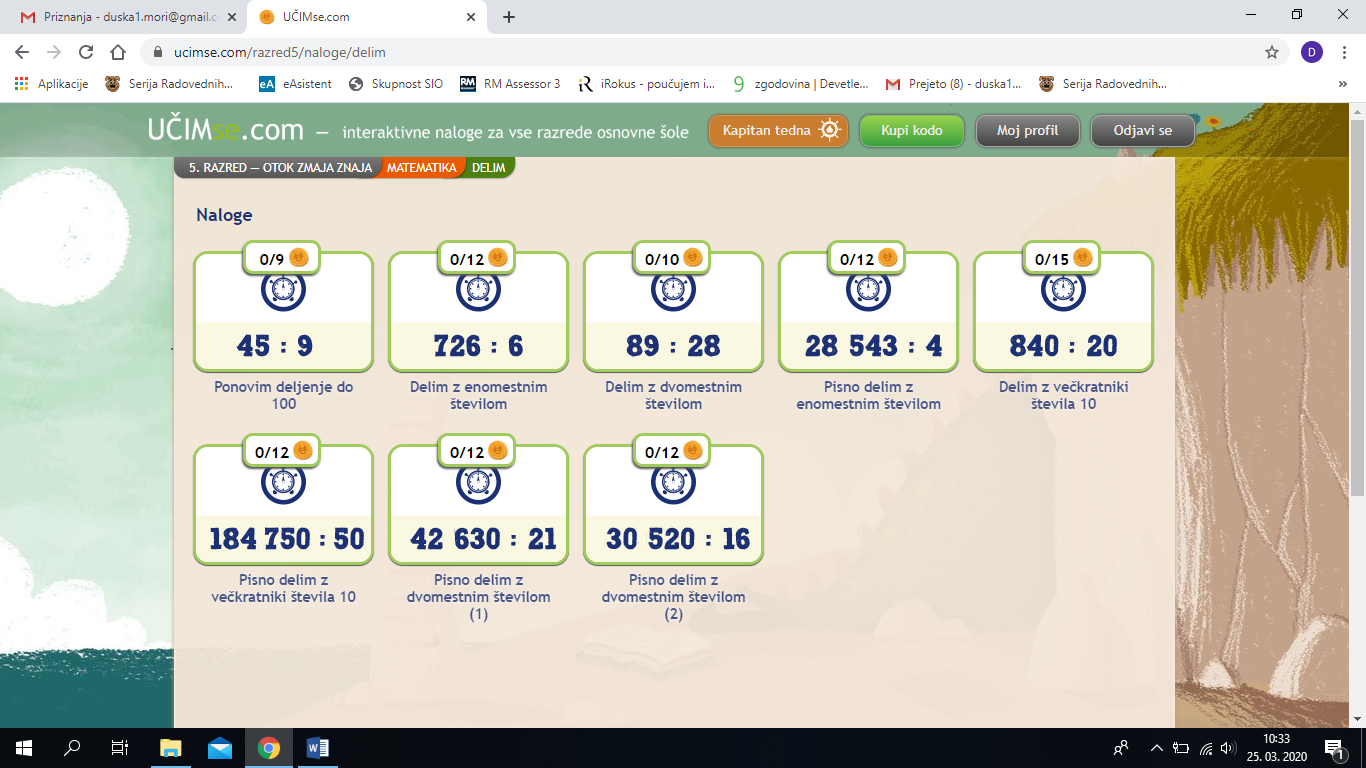 Izberi DELIM.                                                          Vadi hitro računanje. Zapiši si čas ali                                                                                  fotografiraj rezultat in mi ga pošlji.DRUŽBAOglej si posnetek na youtube https://www.youtube.com/watch?v=aemZU26AjTg         (Infodrom: Rimljani na slovenskih tleh)Prepiši in reši v zvezek učni list Pokaži kaj znaš.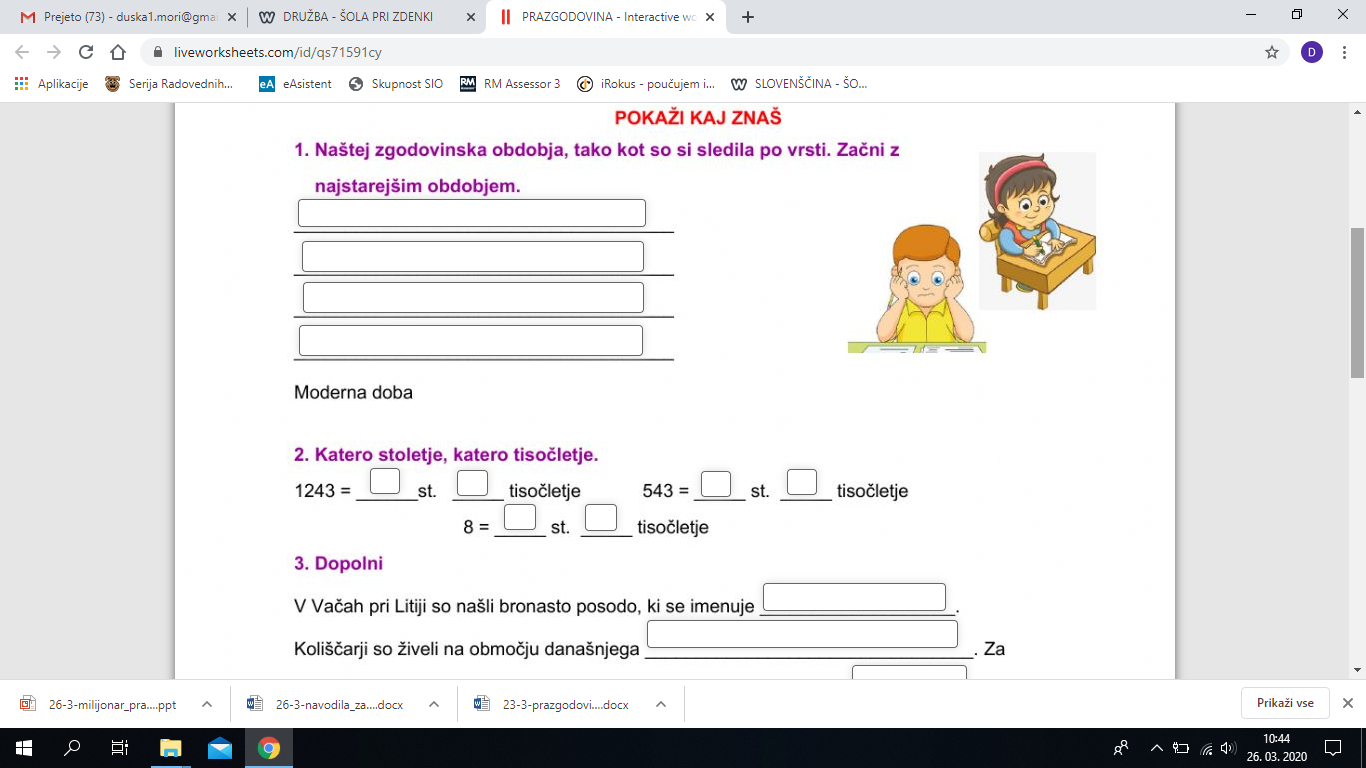 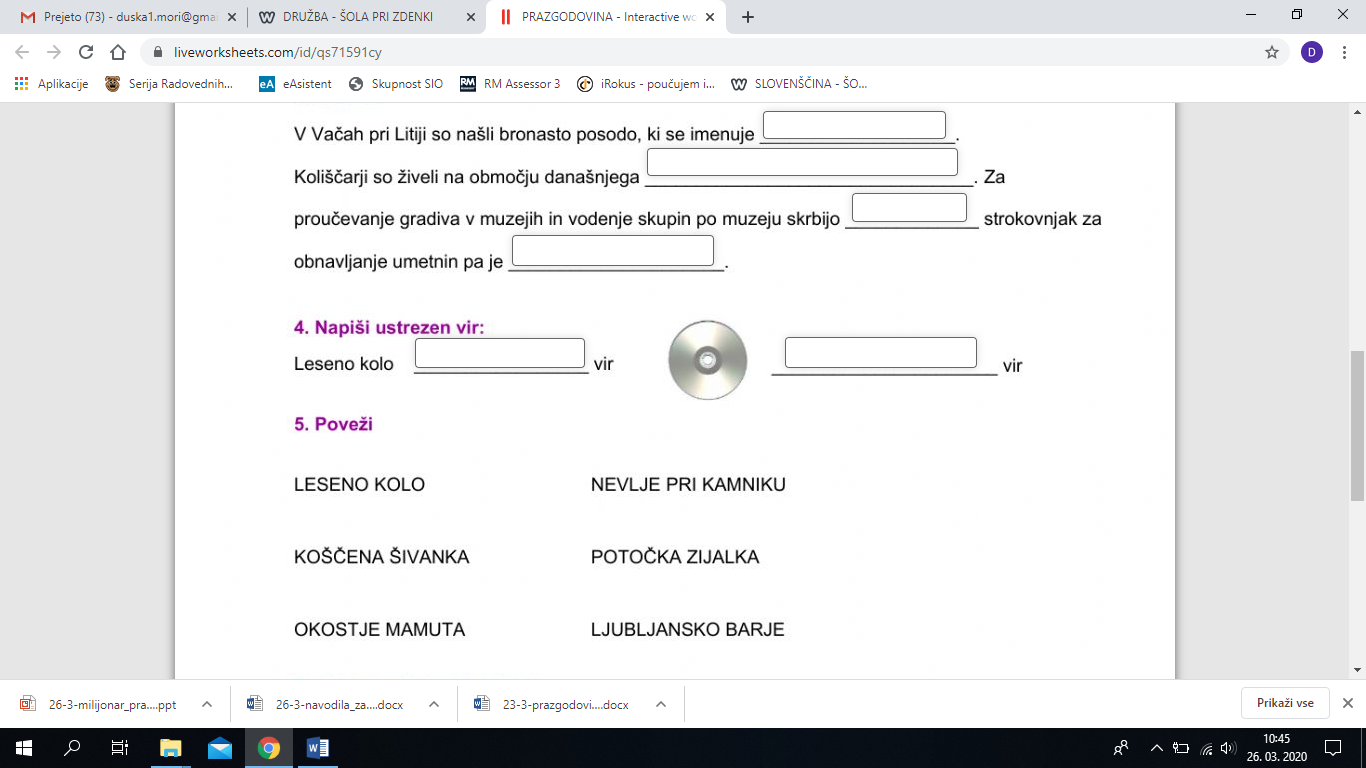 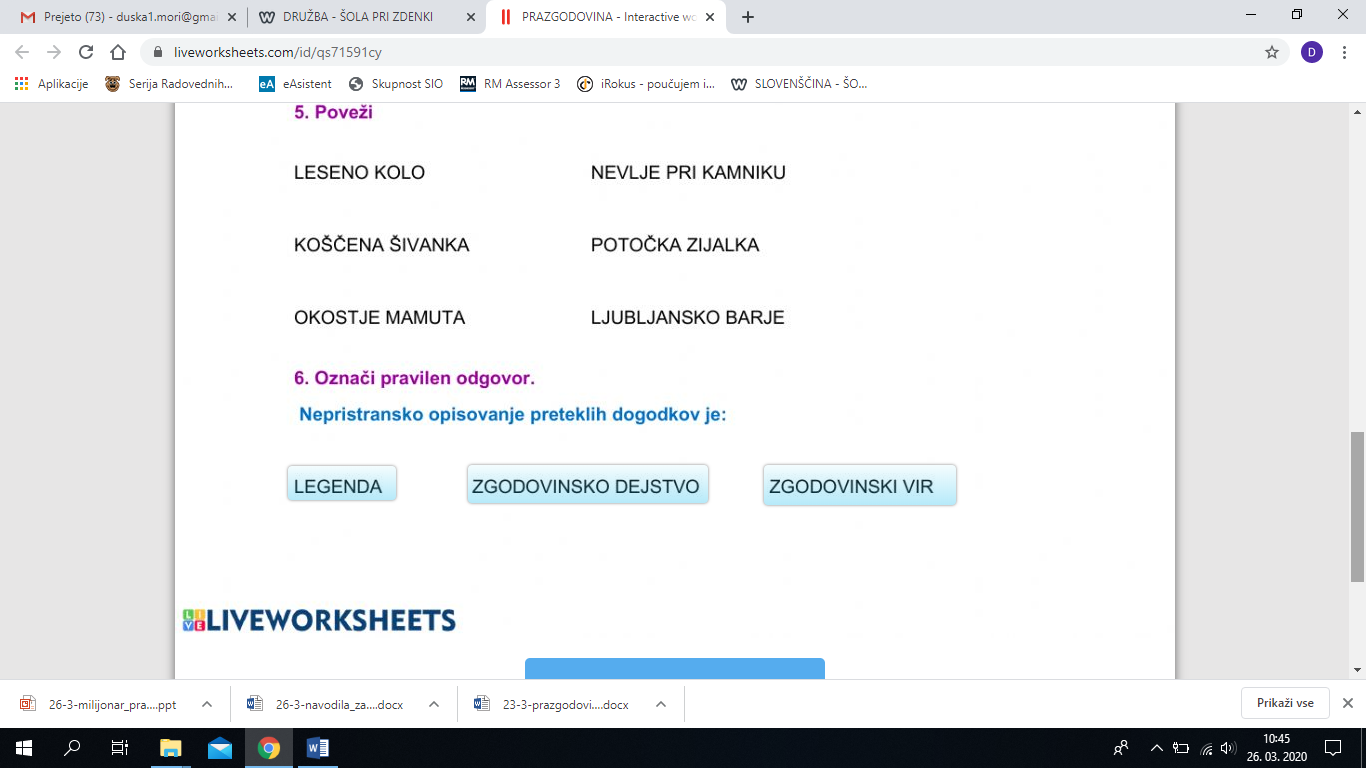 V prilogi imaš kviz Milijonar. Vklopi zvok in ppt. daj na diaprojekcijo. Preberi vprašanje in z miško klikni na pravilni odgovor. S tipko ENTER se pomakneš na naslednje vprašanje. PA VELIKO ZABAVE 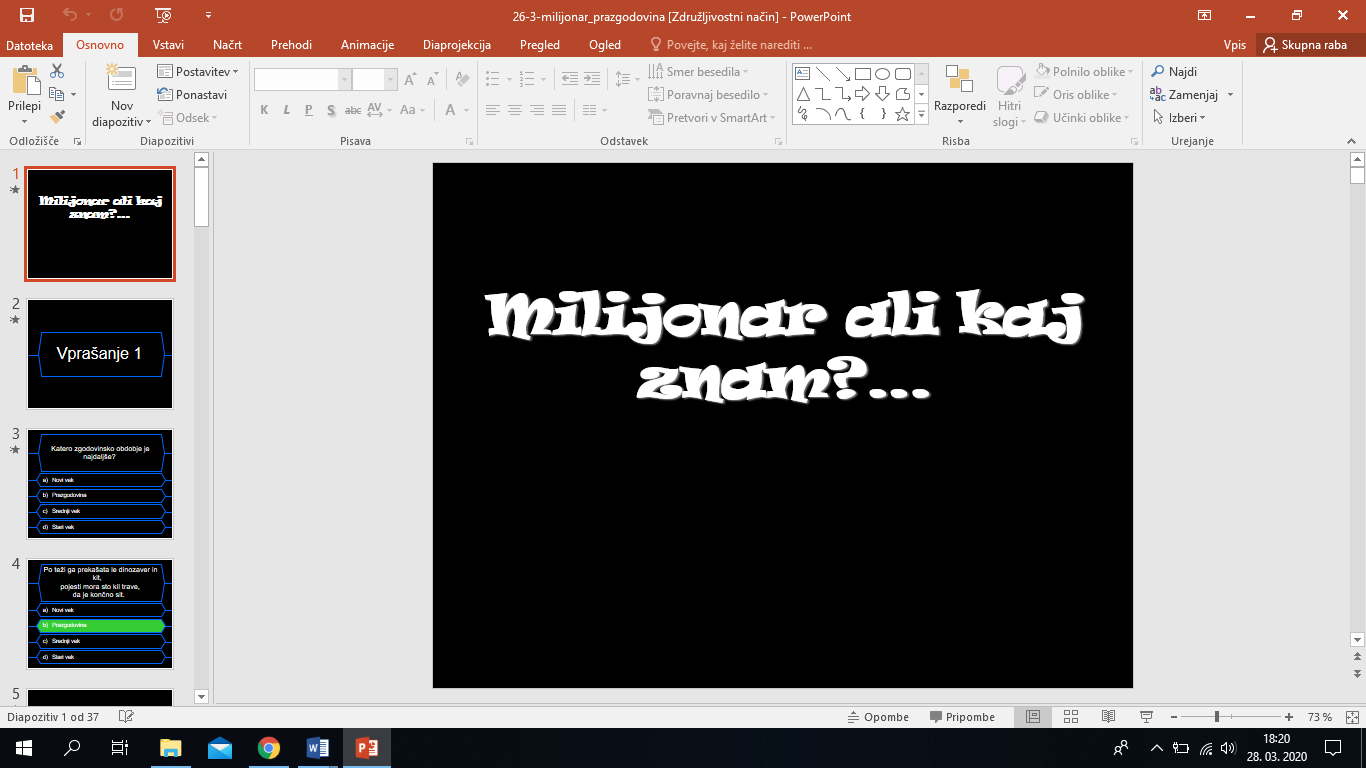             Konec tedna pričakuj klic in bom preverila poznavanje učne snovi.             Lahko se kdo »javi« že prej.NARAVOSLOVJEPrijavi se v spletno učilnico https://www.ucimse.com/ in reši naloge.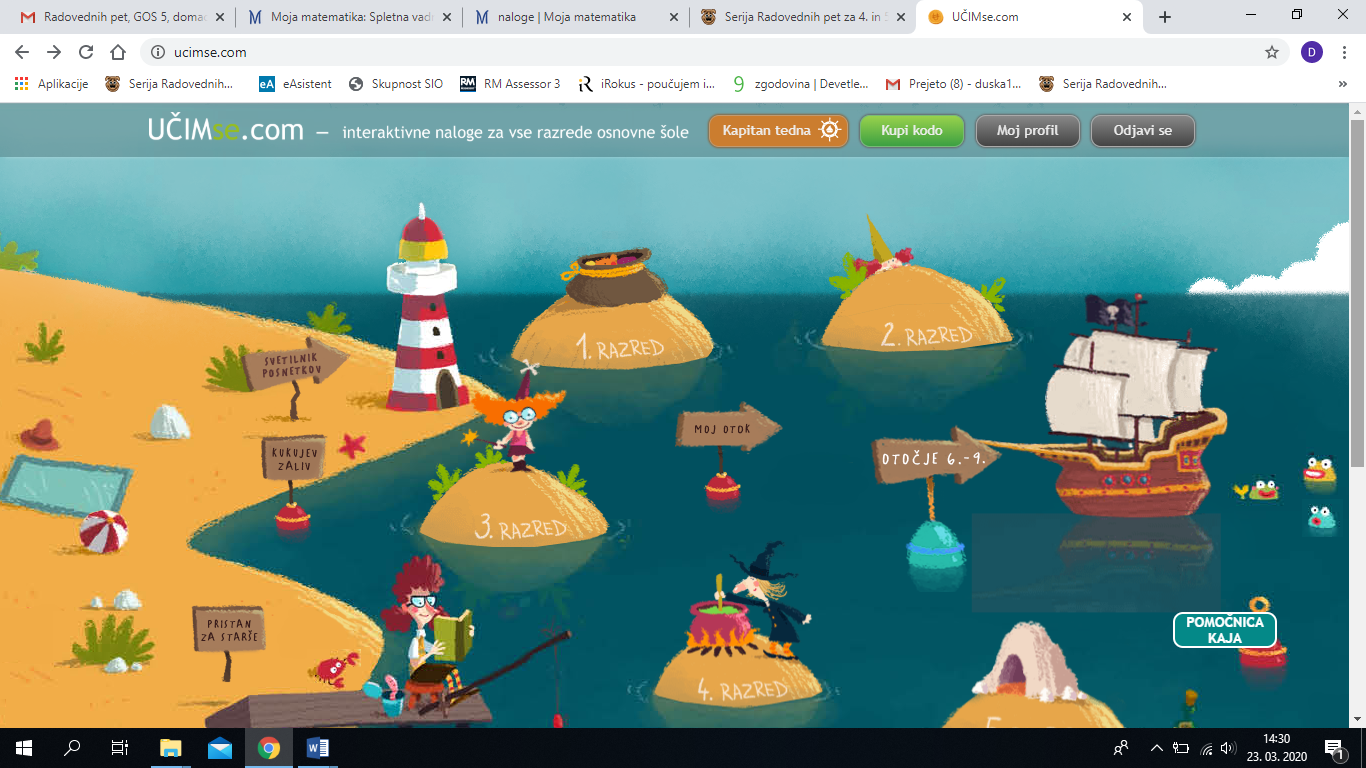 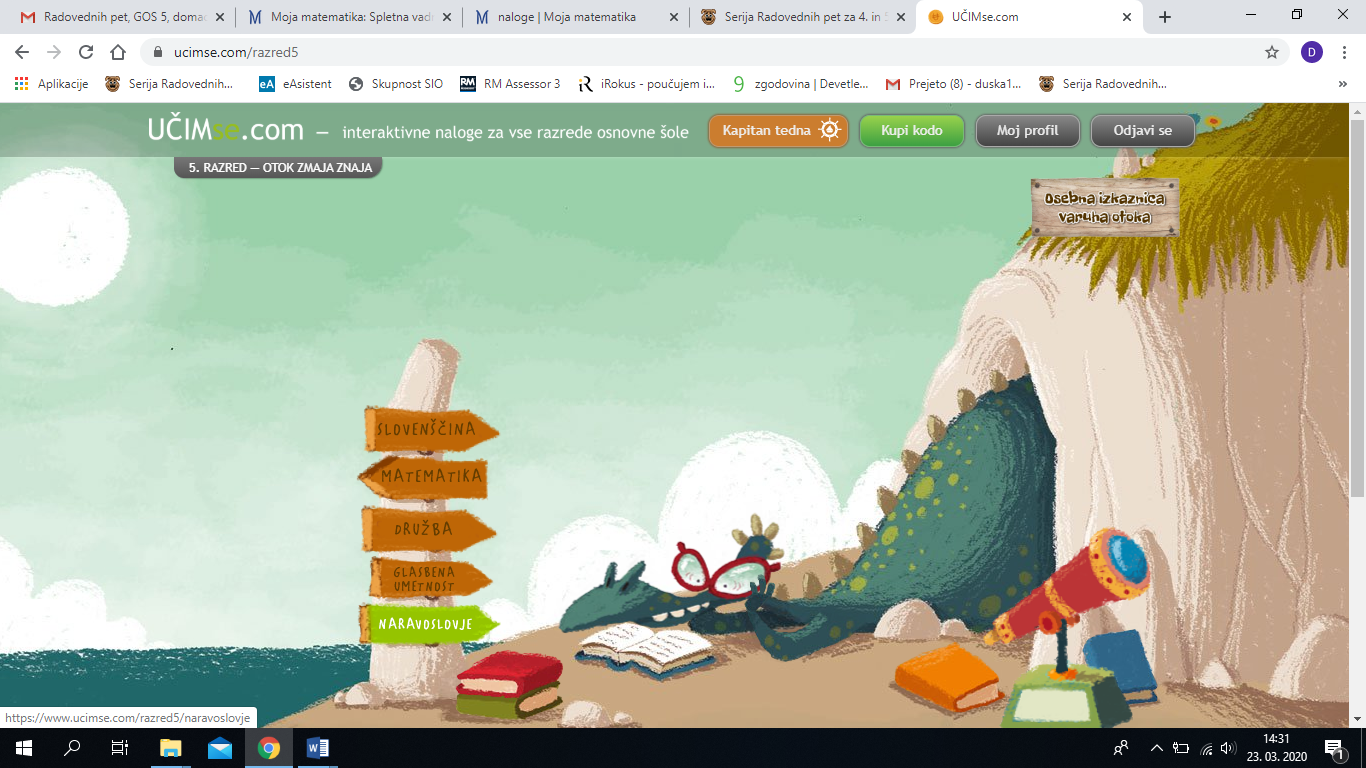                                                                                                    Izberi 5. razred.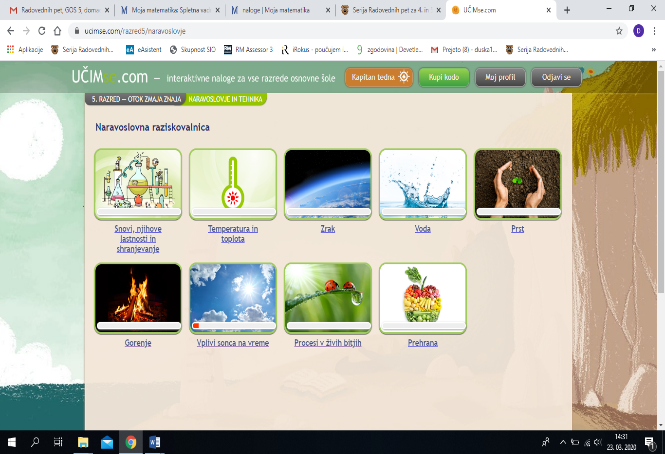                                                                                                                    Izberi NARAVOSLOVJE.                                                                                                       Reši naloge Toplota in temperatura in Gorenje.Utrjevanje znanja – Koliko že znam (priloga ppt.)GUM 5 NAVODILA					Dragi učenec, Ta teden te čaka dirigentski izziv, ki pa je zelo zabaven in smešen.Oglej si videoposnetek na https://www.youtube.com/watch?v=cgaL-XV_7BM Ob posnetku se nauči dirigentskih gibov. Gibe izvajaj sočasno z gledanjem videoposnetka. Videoposnetek pokaži še ostalim družinskim članom.Po izvedenem dirigiranju poišči odgovore na naslednja vprašanja:Ime in priimek dirigenta?Je ta oseba pravi dirigent ali je kaj drugega po poklicu?Zakaj je nastal ta videoposnetek?Naslov skladbe in skladatelj (pomagaj si s komentarji pod videoposnetkom)?Uspešen boš, ko boš: usvojil dirigiranje tako kot na videoposnetku,videoposnetek pokazal družinskim članom,našel, zapisal in posredoval odgovore na moj mail (lahko priložiš tudi fotografijo tvojega dirigiranja)Odgovore pošlji  na moj mail kozelj.neva@gmail.com Rok za oddajo je 3.4.2020Veliko veselja ob dirigiranju želim,učiteljica NevaGOSPODINJSTVO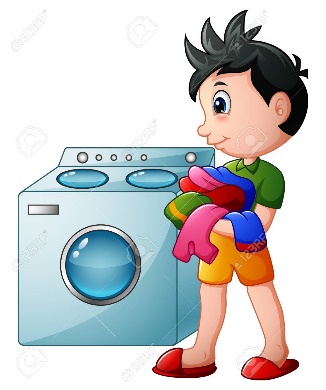 Tokrat boš v okviru gospodinjstva resnično lahko opravljal/a gospodinjska dela.Kaj vse lahko storiš? Marsikaj. Razpredelnico si prepiši v zvezek za gospodinjstvo. V preglednici imaš nekaj opravil, seveda pa lahko dodaš tudi svoje opravilo.Starši bodo ocenili tvoje delo in ko bodo natančno opravljena, mi fotografirajte razpredelnico in jo pošljite.	DOMAČA OPRAVILA              Kakšen je bil vaš otrok pri opravljanju nalog? Obkrožite.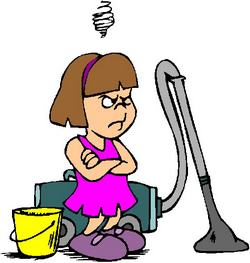 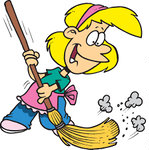 LIKOVNA UMETNOSTRiši, lepi, reži… ustvarjaj. Svoj izdelek fotografiraj in mi ga pošlji.NAVODILA ZA ANGLEŠČINO – 5. RAZRED, 3. teden(30. 3.–3. 4. 2020)Draga petošolka, dragi petošolec!Že kaj pogrešaš pouk v šoli? Upam, da si zdrav/a in da ti je uspelo narediti vse naloge, ki si jih prejel/a.Rešitve prejšnjih nalog najdeš na sredini DZ ali pa nekje v predalu ;). Če boš imel/a kakšno vprašanje ali ti kar koli ne bo razumljivo, mi piši na moj elektronski naslov (mateja.zgur@gmail.com). Pošiljam ti tudi nova navodila za naslednji teden. Ker si prejšnji teden veliko pisal/a v zvezek, bo tega ta teden nekoliko manj. Upam samo, da nimaš težav z dostopom do spleta.Ponedeljek, 30. 3. 2020Danes se boš malo pozabaval/a z interaktivnimi vajami na spletu, in sicer boš najprej ponovil/a dneve v tednu na spodnjih povezavah. Najprej klikni na prvo povezavo … 1. POVEZAVA - https://interaktivne-vaje.si/anglescina/vocabulary_1_5r/days_4_5r.html… poišči naslednje naloge ….Dnevi v tednuKartice za učenje  Poišči pare - igraUčenje - od lažjega k težjemuNapiši prevod… in jih reši. Vsako vajo večkrat ponovi.2. POVEZAVA – https://www.liveworksheets.com/worksheets/en/English_as_a_Second_Language_(ESL)/Days_of_the_week/The_days_of_the_week_yy337tfNa tej povezavi je 5 nalog, ki jih rešiš. V pomoč sem navodila teh nalog zapisala še po slovensko – glej spodnja navodila. 1. naloga – Postavi dneve v pravi vrstni red.2. naloga – Razvozlaj besede.3. naloga – Klikni na oblaček in poslušaj. Besedo, ki jo slišiš, povleci v ta oblaček.4. naloga – Zapiši, kateri dan sledi.5. naloga – Poslušaj in zapiši, kar slišiš.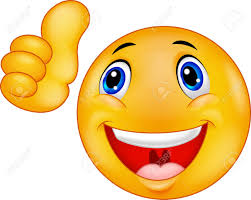 Sreda, 1. 4. 2020Danes si prost/a. Saj ne. Ups, to je bila prvoaprilska šala.Danes boš ponovil/a vsakdanje aktivnosti oziroma hobije v prostem času. Najprej pobrskaj po svojem zvezku, poišči hobije in jih na glas preberi. Ko to narediš, pojdi na splet in vnesi naslednjo spletno povezavo.https://interaktivne-vaje.si/anglescina/vocabulary_1_5r/free_time_activities_4_5r.htmlPoišči spodnjo sličico AKTIVNOSTI V PROSTEM ČASU in reši vaje. Vsako vajo večkrat ponovi.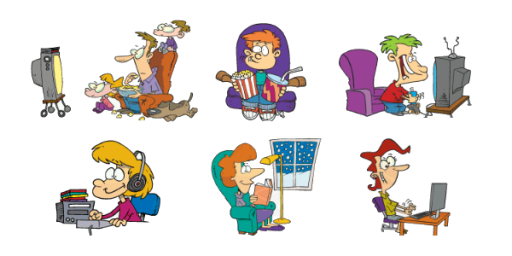 Kartice za učenjePoišči pare - igraUčenje – od lažjega k težjemuNapiši prevodKo si rešil zgornje vaje, poišči na isti spletni povezavi še tole sličico – MOJE NAJLJUBŠE AKTIVNOSTI – in reši vajo. Pri tej vaji najprej poslušaš, nato pa klikneš na pravo sličico (I like .../I don't like ...). Vajo večkrat ponovi.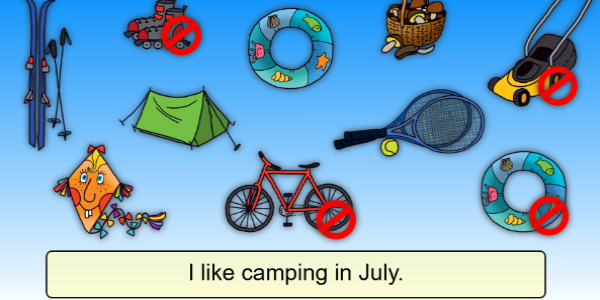 Četrtek, 2. 4. 2020Danes boš pokazal/a še malo bralnega razumevanja. Priložena sta dva učna lista (UČNI LIST 1, UČNI LIST 2), ki si ju lahko natisneš in ju prilešiš v zvezek. Če te možnosti nimaš, piši rešitve v zvezek. Ko zaključiš z delom, učna lista oz. rešitve v zvezku poslikaš in pošlješ na moj elektronski naslov: mateja.zgur@gmail.com.Za lažje razumevanje so spodaj še navodila v slovenščini.Part A – Preberi besedilo in reši spodnje naloge.Part B – Zapiši pravi dan pod aktivnostmi (pomagaš si z besedilom).Part C – PRAV (TRUE) / NAROBE (FALSE)Part D – Odgovori z YES, HE DOES. / NO, HE DOESN’T oziroma YES, SHE DOES / NO, SHE DOESN’T.Tako, pa si prišel/a do konca tega tedna. Ta pa ni bil tako naporen, kajne? Vse dobro in ostani zdrav/a!Tvoja učiteljica angleščineUČNI LIST 1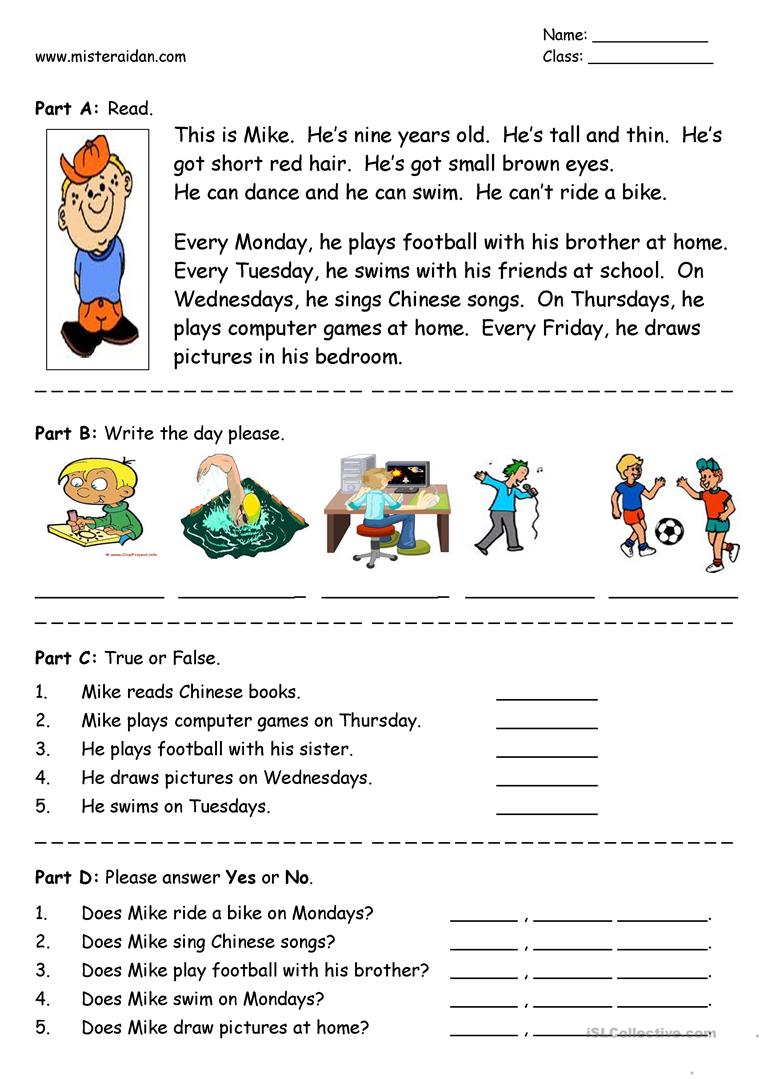 UČNI LIST 2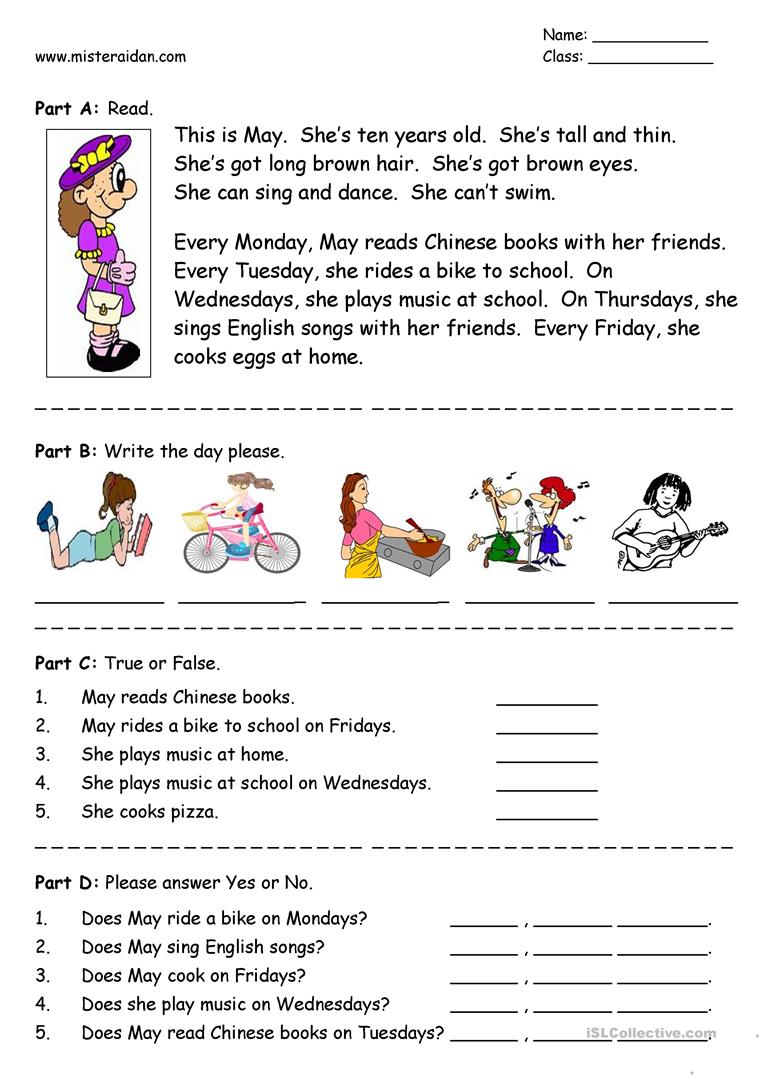 OPRAVILOdatumpodpis staršev število točk (najmanj 0, največ 5)pometanjesesanjebrisanje prahuročno pomivanje posodestrojno pomivanje posodestrojno pranje perila – belostrojno pranje perila – pisanoobešanje perila ali sušenje v sušilnem strojupreoblačenje posteljninelikanjeodnašanje smetičiščenje kopalnicepospravljanje omare z oblačilipospravljanje omare s čevljiSKUPAJ TOČKSKUPAJ TOČKSKUPAJ TOČK       /70          %  OCENAOCENAOCENAVtisi otroka:Vtisi otroka:Vtisi otroka:Vtisi otroka:Vtisi staršev: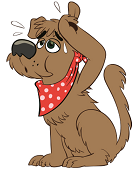 Vtisi staršev:Vtisi staršev:Vtisi staršev: